Контрольная работа по теме «История России в 1900-1945 гг.»  11 классУМК А.А.Левандовский, Ю.А.Щетинов «История России ХХ – начала ХХI века»Учитель: Мартынова Татьяна ПавловнаМБОУ СОШ №5Контрольная работа по теме «История России в 1900-1945 гг.»  11 класс1 вариантЧасть АА1. Какое из событий произошло раньше?1) начало русско-японской войны                    2) денежная реформа С.Ю.Витте3) «Кровавое воскресенье»                                4) созыв I Государственной думы.А2. С аграрными преобразованиями П.А.Столыпина в начале ХХ в. связано понятие 1) барщина                                                           2) отрезки3) хутора                                                              4) уставные грамотыА3. Брестский мир был подписан 1) в марте 1917 г.                                                 2) в мае 1917 г.3) в марте 1918 г.                                                 4) в мае 1921 г.А4. Какие из перечисленных ниже произошли в период Гражданской войны (1918-1920 гг.)?А) мятеж Чехословацкого корпусаБ) разгром войск П.Н.Врангеля в КрымуВ) установление большевиками всеобщей трудовой повинностиГ) убийство Г.Е.РаспутинаД) создание Совета Народных КомиссаровЕ) переход к новой экономической политике (нэпу)Укажите верный ответ.1) АБВ             2) АДЕ             3) БГД                 4) ВГЕА5. План объединения советских республик в результате их вхождения в состав РСФСР, предложенный И.В.Сталиным, получил название 1) автономизации                                2) федерализации       3) советизации                                     4) коллективизацииА6. Как, согласно Конституции СССР 1924 г., назывался высший орган законодательной власти СССР?1) Совет Народных Комиссаров                2) Всесоюзный съезд Советов3) Совет Союза                                            4) Съезд народных депутатов СССРА7. Прочтите отрывок из воспоминаний и укажите, о каком событии Великой Отечественной войны идёт речь.«Итогом оборонительного сражения следует, на мой взгляд, считать поражение танковых соединений врага, в результате чего возникло особо благоприятное для нас соотношение сил по этому роду войск. В значительной степени способствовал тому выигрыш нами крупного танкового сражения южнее Прохоровки… Мне довелось быть свидетелем этого поистине титанического поединка двух стальных армад (до 1200 танков и самоходных артиллерийских установок) 12 июля».1) битве на Орловско-Курской дуге                         2) битве за Москву3) форсировании Днепра                                           4) Сталинградской битвеА8. Партизанское движение в годы Великой Отечественной войны характеризовалось1) действием малочисленных партизанских отрядов2) участием в борьбе только взрослого населения3) распространением действий на всей территории, оккупированной фашистами4) отсутствием координации деятельности отдельных отрядов из центраА9. Издание И.В.Сталиным приказа №227 «Ни шагу назад!» от 28 июля 1942 г. было вызвано угрозой1) захвата фашистами Крыма                                   2) выхода фашистов к Уралу с юга3) нового прорыва фашистов под Москвой            4) выхода фашистских армий к ВолгеА10. Что из названного было одним из последствий победы СССР в великой Отечественной войне и во Второй мировой войне71) создание военных баз в Средиземном море2) присоединение к СССР части территории Турции3) вхождение СССР в число ведущих стран мира4) укрепление партнерских связей СССР со странами ЗападаЧасть ВВ1. Установите соответствие между фамилиями исторических лиц, представлявших разные стороны, противостоящих друг другу в конкретных исторических событиях, ситуациях.К каждой позиции первого столбца подберите соответствующую позицию второго и запишите в таблицу выбранные цифры под соответствующими буквами.В2. Расположите следующие события в хронологической последовательности.Запишите буквы, которыми обозначены эти события, в правильной последовательности.1) военный конфликт Японии и СССР на озере Хасан2) начало Великой Отечественной войны3) начало Второй мировой войны4) вступление СССР в Лигу Наций5) Московская битва6) начало стахановского движенияВ3. Прочтите отрывок из декрета Совнаркома и напишите сокращенное название политики Советского государства, в годы которой появился этот декрет.«Разрешается свободный обмен, покупка и продажа остающихся у населения после выполнения натурального налога продуктов сельского хозяйства. Право обмена, покупки и сбыта распространяется также на изделия и предметы кустарной и мелкой промышленности…»Ответ: ______________________В4. 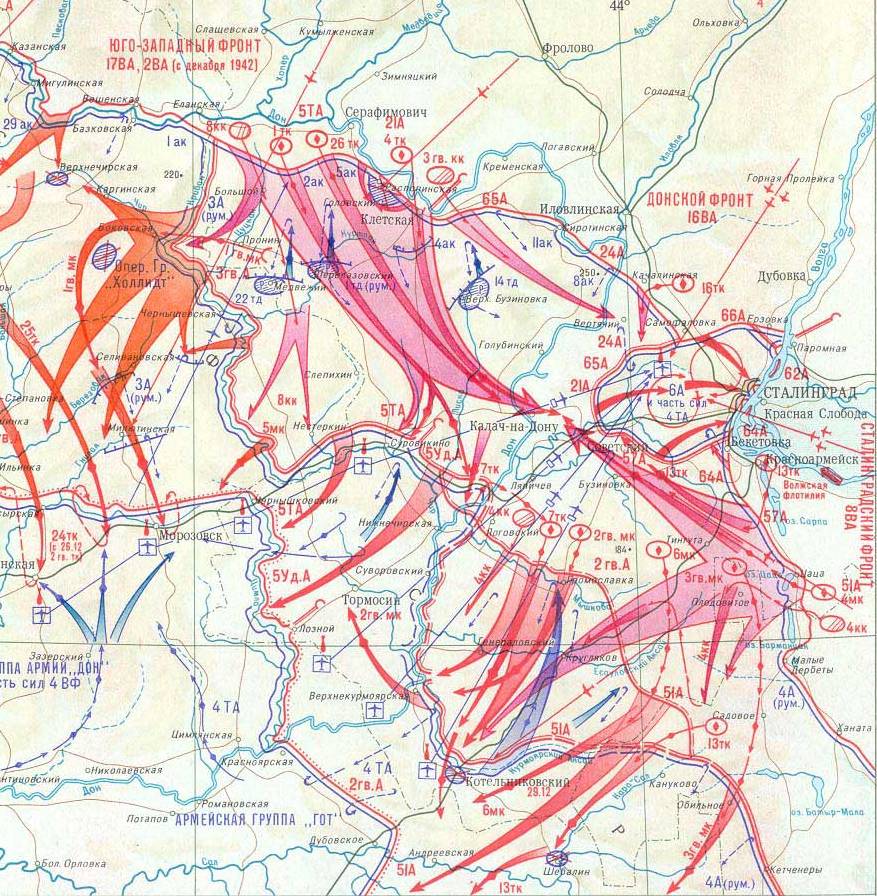 Укажите год и название военной операции, обозначенной на схеме.Ответ: ________________Часть СС1. Прочтите отрывок из исторического источника и кратко ответьте на вопросы С-1 – С-3. Ответы предполагают использование информации из источника, а также применение исторических знаний по курсу истории соответствующего периода.Из письма государственного деятеля начала ХХ в.«Представлялось избрать один из двух путей: назначить энергичного человека и всеми силами постараться раздавить крамолу, затем была бы передышка, и снова пришлось бы через несколько месяцев действовать силой; но это бы стоило потоков крови и в конце концов привело бы к теперешнему положению, т.е. авторитет власти был бы показан, но результат оставался бы тот же самый и реформы вперёд не могли осуществляться бы. Другой путь – предоставление гражданских прав населению – свободы слова, печати, собраний и союзов и неприкосновенности личности; кроме того, обязательство проводить всякий законопроект через Государственную думу – это в сущности и есть конституция… Немного нас было, которые боролись против неё. Но поддержки в этой борьбе ниоткуда не пришло, всякий день от нас отворачивались всё большее количество людей, и в конце концов случилось неизбежное. Тем не менее по совести я предпочитаю давать всё сразу, нежели быть вынужденным в ближайшем будущем уступать по мелочам и всё-таки прийти к тому же».Какие причины отказа от пути подавления «крамолы» через установление военной диктатуры указывает автор? Какие причины можете дополнительно указать вы? Укажите всего не менее трёх причин.С2. Ниже даны четыре исторических деятеля. Выберите из них ОДНОГО и выполните задание.1) Л.Г. Корнилов    2) Николай II         3) Ф. Рузвельт            4) И.В. Сталин Укажите время жизни исторического деятеля (с точностью до десятилетия или части века). Назовите не менее двух направлений его деятельности и дайте их краткую характеристику. Укажите результаты его деятельности по каждому из названных направлений.Контрольная работа по теме «История России в 1900-1945 гг.»  11 класс2 вариантЧасть АА1.Какие из перечисленных событий произошли в царствование Николая II?А) создание законосовещательного Государственного советаБ) Московское декабрьское вооружённое восстаниеВ) учреждение должностей земских начальниковГ) издание циркуляра «о кухаркиных детях»Д) третьеиюньский переворотЕ) издание указа о праве крестьян на свободный выход из общины с наделомУкажите верный ответ.1) АБД               2) АВЕ               3) БДЕ             4) ВГДА2. Зубатовщиной в начале ХХ в. называли1) создание рабочих организаций под контролем полиции2) акции эсеровских боевиков против царских чиновников3) выступления крестьян, захватывавших помещичьи земли4) деятельности религиозных сектА3. На II Всероссийском съезде Советов в октябре 1917 г. произошло принятие 1) Декларации прав народов России           2) Декрета о запрете партии кадетов3) Декрета о рабочем контроле                    4) Декрета о землеА4. Восстание в Кронштадте под лозунгами «Власть Советам, а не партиям!» произошло1) в 1918 г.                              2) в 1919 г.3) в 1920 г.                              4) в 1921 г.А5. Что из названного было характерно для политики «военного коммунизма»»?1) введение всеобщей трудовой повинности             2) замена продразвёрстки продналогом3) поощрение кооперации                                            4) использование материальных стимулов к труду.А6. Одной из причин форсированной индустриализации в СССР была необходимость1) преодолеть технико-экономическую отсталость от ведущих стран Европы и Северной Америки2) восстановить довоенный уровень промышленного производства3) провести обновление крестьянских хозяйств4) ограничить приток иностранного капиталаА7. Курс на сплошную коллективизацию сельского хозяйства означал1) создание агрогородов в сельском хозяйстве          2) передачу всей земли совхозам3) массовое переселение в деревню рабочих             4) объединение единоличников в колхозы.А8. Прочтите отрывок из воспоминаний маршала А.М. Василевского и укажите, о каком сражении в нём идёт речь.«Итоги октябрьских событий были очень тяжелы для нас. Армия понесла серьёзные потери. Враг продвинулся почти на 250 км. Однако достичь целей, поставленных планом «Тайфун», ему не удалось… Разгромом гитлеровцев завершился первый этап на пути к полной и окончательной победы над фашистской Германией».1) Смоленское сражение                           2) Московская битва3) прорыв блокада Ленинграда                4) Сталинградская битваА9. Тегеранская конференция лидеров трёх держав состоялась в1) 1941 г.       2) 1943 г.             3) 1944 г.             4) 1945 г. А10. К причинам, обусловившим быструю перестройку советской экономики на военный лад в 1941-1942 гг., относится1) использование труда немецких и других военнопленных2) разрешение частной собственности в деревне3) помощь союзников армейскими подразделениями4) плановый характер управления экономикойЧасть ВВ1. Установите соответствие между политическими партиями в России в начале ХХ в. и фамилиями их лидеров.К каждой позиции первого столбца подберите соответствующую позицию второго и запишите в таблицу выбранные цифры под соответствующими буквами.В2. Расположите следующие события в хронологической последовательности.Запишите буквы, которыми обозначены эти события, в правильной последовательности.1) пакт Молотова - Риббентропа2) переход к индустриализации3) начало операции «Багратион»4) операция в Пёрл-Харбор5) переход к нэпу6) «великий перелом» в деревнеВ3. Прочтите отрывок из речи М.И. Калинина на одном из съездов Советов и напишите название события, о котором он говорил.«Самое трудное – положить начало, заложить фундамент. И сегодня четыре советские самостоятельные республики заложили фундамент. Я уверен, что успех начатого нами дела, при поддержке трудящихся, обеспечен».Ответ: ___________________________В4.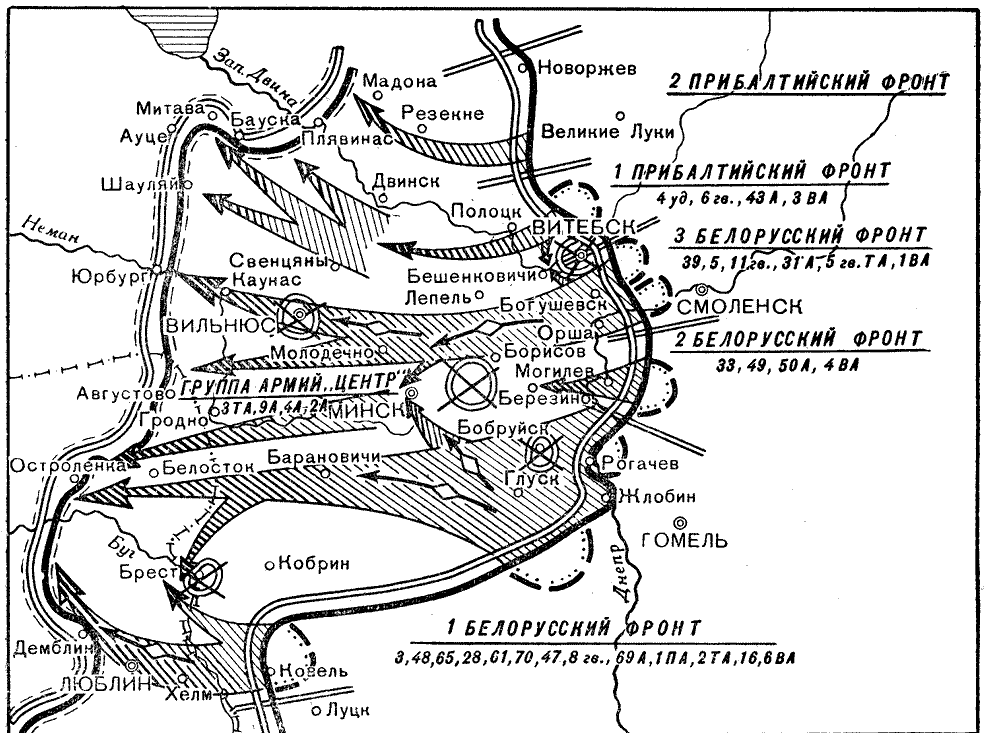 Укажите год и название военной операции, обозначенной на схеме.Ответ: ________________Часть СС1. Прочтите отрывок из исторического источника и кратко ответьте на вопросы С-1 – С-3. Ответы предполагают использование информации из источника, а также применение исторических знаний по курсу истории соответствующего периода.Из постановления ЦК ВКП(б) «О темпе коллективизации и мерах помощи государства колхозному строительству»«В последние месяцы коллективное движение сделало новый шаг вперёд, охватив не только отдельные группы индивидуальных хозяйств, но и целые районы, округа и даже области и края. В основе движения лежит коллективизация средств производства бедняцких и середняцких крестьянских хозяйств.Таким образом, мы имеем материальную базу для замены крупного кулацкого производства крупным производством колхозов, мощного продвижения вперёд по созданию социалистического земледелия, не говоря уже о совхозах, рост которых значительно обгоняет все плановые предложения.Это обстоятельство, имеющее решающее значение для всего народного хозяйства СССР, дало партии полное основание перейти в своей практической работе от политики ограничения эксплуататорский тенденций кулачества к политике ликвидации кулачества как класса…»Какие задачи были выдвинуты в постановлении? Укажите не менее трёх задач. Назовите не менее двух методов, которая использовала Советская власть для из решения.С2. Ниже даны четыре исторических деятеля. Выберите из них ОДНОГО и выполните задание.1) П.А. Столыпин     2) В.И. Ленин            3) У. Черчилль            4) Г.К. ЖуковУкажите время жизни исторического деятеля (с точностью до десятилетия или части века). Назовите не менее двух направлений его деятельности и дайте их краткую характеристику. Укажите результаты его деятельности по каждому из названных направлений.Ключи 1 вариант А1 2А2 3А3 3А4 1А5 1А6 2А7 1А8 3А9 4А10 3В1 1542В2 461325В3 нэпВ4 1942 г., операция «Уран»С1. Указанные в тексте:Учреждение законодательной Государственной думыПредоставление населению основных гражданских прав и свободУказанные дополнительно:Сокращение рабочего дня и повышение зарплаты рабочимСмягчение цензурыОтмена выкупных платежейРазрешение создавать политические партииРазрешение создавать профсоюзы.Шкала оценивания:«5» - 22-18 б.«4» - 17-14 б.«3» - 13-10 б.Менее 10 баллов – оценка  «2»2 вариант А1 3А2 1А3 4А4 4А5 2А6 1А7 4А8 2А9 2А10 4В1 4312В2 526143В3 образование СССРВ4 1944 г., операция «Багратион»С1. Указанные в тексте:коллективизация средств производства бедняцких и середняцких крестьянских хозяйствзамена крупного кулацкого производства крупным производством колхозовпродвижение вперёд по созданию социалистического земледелияУказанные дополнительно методы:Выселение кулачества Административное принуждение в целях привлечения к участию в колхозном строительствеИсключение из кооперации и конфискация вкладов и паев в пользу фонда бедноты. А) М.В. Фрунзе1) П.Н. ВрангельБ) Л.П. Берия2) Л.Г. КорниловВ) В.М. Молотов3) Н.С. ХрущёвГ) А.Ф. Керенский4) И. фон Риббентроп5) Н.И. БухаринА Б В Г ПАРТИИЛИДЕРЫА) кадеты1) В.М. ЧерновБ) октябристы2) Г.В. ПлехановВ) эсеры 3) П.Н. МилюковГ) социал-демократы4) А.И. Гучков5) В.М. ПуришкевичА Б В Г 